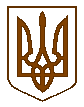 УКРАЇНАБілокриницька   сільська   радаРівненського   району    Рівненської    областіВ И К О Н А В Ч И Й       К О М І Т Е Т     РІШЕННЯвід  19  жовтня  2017 року                                                                                № 199                                                                      Про звільнення від батьківської плати  гр. Остапчука Петра Павловича	Розглянувши заяву гр. Остапчука Петра Павловича про звільнення від батьківської плати за відвідування дочкою Білокриницького дошкільного навчального  закладу «ясла дитячий садок» у зв’язку із тяжким матеріальним становищем та частим перебуванням голови сім’ї у зоні антитерористичної операції, керуючись п. 5 ст. 35 Закону України «Про дошкільну освіту», Наказом Міністерства освіти та науки № 677 від 21.11.2001 року «Порядок встановлення плати для батьків за перебування дітей у державних та комунальних дошкільних та інтернатних навчальних закладах», виконавчий комітет Білокриницької сільської радиВ И Р І Ш И В:Звільнити тата Остапчука П.П.  від батьківської плати за відвідування донькою, Остапчук Іриною Петрівною (16.04.2015 р.н.), Білокриницького дошкільного навчального  закладу «ясла дитячий садок» з 01.11.2017 року.Контроль за виконанням даного рішення покласти на бухгалтера дитячого садка О. Сульжик  та члена виконавчого комітету Вельгун В.Г.  Т.в.о. секретаря ради 		                                                      О. Казмірчук